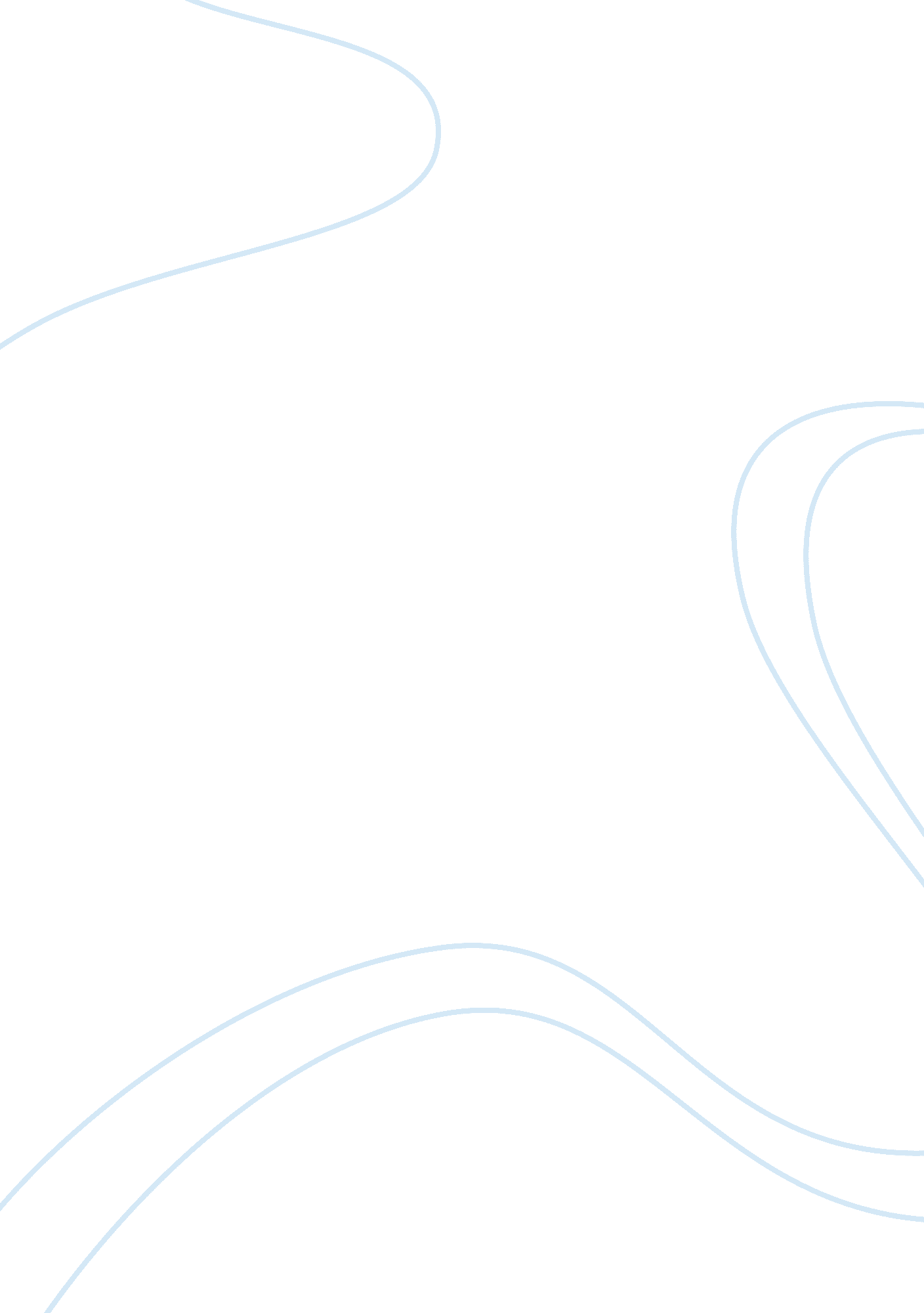 Historical report on race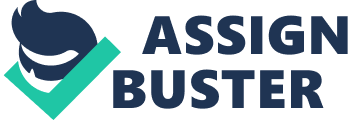 My Dearest friend, I am writing you on this wonderful afternoon to share with you some information that you may not have known about me for the many years we've known each other. As you know since we are of Asian American decent our race has been persecuted and discriminated against. With America renounced as one the biggest diverse melting pots for countries it is important for you to know that even after all the persecution and discrimination our culture is still thriving strong. Currently I'm a part of an organization called FEE which stands for Asian American for Equality. I am writing you this to try to give you much Interest and Insight into considering joining the ranks of our organization to help better our community of Asian Americans. Since 1974 this group has been standing up for the rights of equality for all Asian Americans. If you didn't know even after the United States Constitution was ratified to give African Americans equal rights, Aslant Americans suffered and didn't achieve the same equality until years after. It took years of retesting for Asian Americans in order to get average blue collar Jobs because most companies believed that they weren't hard workers at all and were discriminated by their race. Even though you can look back In time to see that most of the labor Intensive things like the railroad systems throughout America were built by Aslant Americans because they are such hard workers. It wasn't until the first year that this organization was formed that Asian Americans culminated together along with Blacks and Ladino's in order to fight big corporate companies to give us fair blue collar Jobs. Besides not able to get Jobs we were also subjected to the same Jim Crow Laws that African Americans were as well as different types of tax laws that prevented us the ability to make a decent living. Besides experiencing not able to get Jobs, one of the most notable events that have taken place was back In 1985 when one of the housing districts In china town had a huge fire because of outdated electricity and over population. This sparked FEE to step in and finally become a community developing institute which granted hem the ability to give loans to businesses to help rebuild the community of china town. This Is just one of the many ways that they are helping to make a deference. The FEE is now over one-million strong just in the china town area in New York and is currently the number one non for profit housing developer in Lower Manhattan. Aside from helping in providing housing this group is also standing up for diverse communities and providing immigration assistance, social services, and economic opportunity to all. Outside of the FEE some of the other persecutions that we as Asian Americans has received was the concern that most Americans believed that 1 OFF senses Americans were to De more allegiant to canal tan to ten null EAI t states. One of the major events that sparked this was in 1999 there was a Chinese American that was reported to be Nuclear physicist that was spying for china. This implemented racial profiling against all Asian Americans along with media invisibility provides for events to take place against these people UN-Justly. Asian Bashing was also something that had taken place blaming Asian nations for economic problems within he United States. What I mean by this is low production costs to make goods in china is seen as Jobs loss within the United States. Even though what this does is make goods more affordable for consumers in North America. Another example of how the Asian American culture suffers is by personalization, ethnic slurs, and inflammatory reporting. Personalization occurs when inappropriate assumptions are made and are too widely implied. For example, if you have a Chinese family move to your neighborhood, instead of welcoming them some people discriminate by them ND say they are coming to take over. Inflammatory reporting is when over reporting on the subject take places like for example the identification of the Virginia Tech shooter who was Korean American. Finally ethnic slurs such as Jokes or comments about someone else's race which happens on things like radio talk shows a multitude of times often mock Asian Americans because of color of skin, the way they talk, the way their eyes are, and their names. As you can see our ethnic background has endured many different types of discrimination and persecution and how important t is for us to band together in order to stop these acts against us. I hope moved you and that you would be able to consider Joining us in the ranks of the FEE. Even if you're not interested in Joining I would urge you to consider making a donation to the cause to help us build the Asian American communities bigger, better, and stronger than before. Sincerely, A lifelong friend Citation Page Racial and Ethnic Groups, Thirteenth edition, by Richard T. Schaefer. Published by Merrill Prentice Hall. Copyright 2012 by Pearson Education, Inc. Http://www. Fee. Org/about-us/our-history 